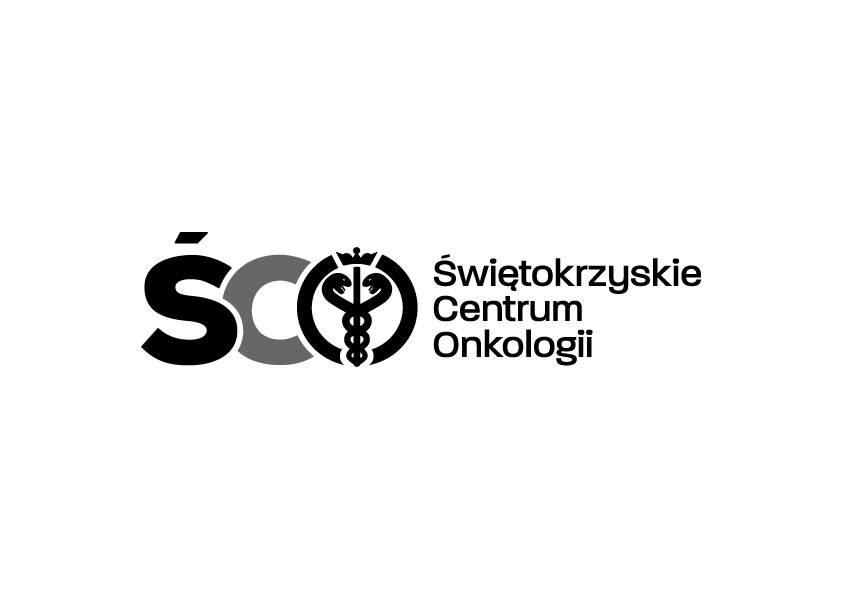 Adres: ul. Artwińskiego 3C, 25-734 Kielce  Sekcja Zamówień Publicznychtel.: (0-41) 36-74-474   fax.: (0-41) 36-74-071strona www: http://www.onkol.kielce.pl/ Email:zampubl@onkol.kielce.plKielce  dn. 09.12.2019 r.AZP  110/19	          	 			DO WSZYSTKICH ZAINTERESOWANYCHDyrekcja Świętokrzyskiego Centrum Onkologii Kielcach  informuje, iż podjęła decyzję o zakupie wraz z dostawą  papieru do biletów parkingowych, rolek termicznych oraz głowic do drukarek na potrzeby obsługi parkingu w firmie:Propark Wiesław Górski, ul. 1-Go Maja 5, 42-508 Będzinza cenę brutto:  34 858,20  zł.									           Z poważaniemZ-ca Dyrektora  ds. Techniczno – Inwestycyjnych mgr inż. Wojciech Cedro